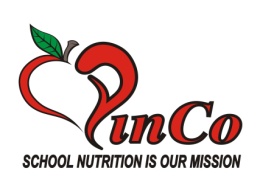       SPECIAL SESSION PINCO EXECUTIVE COMMITTEE MEETINGPursuant to the Governor’s recent provisional guidance regarding open meeting policies in conducting public business, and California Government Code § 54953(b) and notwithstanding any other provision of law, the legislative body of a local agency has provided teleconferencing for the benefit of the public and the legislative body of a local agency in order to meet, discuss and act in the best interests of the Partners in Nutrition Co-Operative under its Joint Powers Agreement.PINCO has established teleconferencing access for this special session PINCO Advisory Committee meeting. PINCO Member District Representatives and members of the public are encouraged to participate through the following number:Meeting ID: meet.google.com/ejr-bvqm-nou                    Phone Numbers (SIGN-IN: (10) ADOPTION OF AGENDA 1:08 pmAdoption of the June 11, 2020 Executive Committee Meeting Agenda as presented. MOTION: Bakersfield   SECONDED: Panama  VOTE: YES __X__ NO ____ADOPTION: EXECUTIVE COMMITTEE MEETING MINUTES OF MARCH 5, 2020Adoption of the March 5, 2020 Executive Committee Meeting Minutes as presented.*#3 Strike from agendaMOTION:  SECONDED: VOTE: YES ___ NO ____ADOPTION: EXECUTIVE COMMITTEE MEETING MINUTES OF MAY 14, 2020 Adoption of the May 14, 2020 Executive Committee Meeting Minutes as presented.MOTION:  SECONDED:  VOTE: YES ____ NO ____*#4 strike from agendaPUBLIC COMMENTS FROM THE FLOOR:Public Business from the Floor – Agendized Items and Non-Agendized Items: The public is invited to address items on the PINCO Agenda or any item that is within PINCO’s jurisdiction as constituted. Without taking action or entering into a dialog with the public, PINCO Board members may briefly respond to statements made or ask clarifying questions about topics not on the PINCO agenda. Individual speakers are limited to three (3) minutes each with the total time for public input on each item limited to fifteen (15) minutes. All persons requesting to make comments are asked to complete a public speaking form prior to the meeting. You will be asked to provide your full name, who or what you are representing and the topic as an item identified on the agenda or as a non-Agendized item.UPDATE-ACTION: 2019-2020 PINCO REVOLVING FUND BALANCEBackground: As a result of COVID-19, many PINCO Member District’s administrative and fiscal processes have been delayed due to school closure and/or reduced staffing. The impact of these delays have created challenges for some Districts in maintaining its required 2.5 month operating expense as each continue to pay for on-going food purchases in addition to their administrative and transportation expenses. Lead Agency has been advising the Executive Committee and Member Districts falling short of their required amounts over the past month and at this meeting shall provide updated deposit and balance information in order to determine next-steps and action(s) as necessary. It is recommended PINCO’s Executive Committee review the updated revolving fund balance and direct the Lead Agency as needed to ensure PINCO is in full accordance in honoring its financial responsibilities as outlined in PINCO J.P.A. Section 5.C.2 (g).MOTION: Bakersfield SECONDED: Kernville VOTE: YES _X_ NO ____*1.) Suspend all service and withhold product for Delano Elementary and Greenfield Union School districts. Do not allow for will call until receives payment in full.    2.) Communicate with both districts. Let them know we are shutting down for inventory on the 19th and they need to get product out up until the 19th. Schedule appointments with Superintendents from Delano Elementary and Greenfield Unified School District  3.) If inventory is left over after July 1st a charge per pallet at non-member district rate will be applied.*Motion: Panama Second; Kernville  Vote: Yes X  No AWARD: ADDITIONAL PRODUCTS TO 2020-2021 PINCO BUYING GUIDE Background: Subsequent to the award and extension agreements with qualified vendors for 2020-2021, PINCO Members selected products from recent solicitations and past purchase(s). Albeit Member Districts have a solid catalog of quality commodity processed and commercial products, they will need more options moving into next school year aligned with changing menu and service patterns in response to proposed distancing and pre-portioned models. The Lead Agency has acquired additional product and pricing information from its current vendors for Member District’s consideration for the 2020-2021 PINCO Buying Guide within USDA & CDE thresholds for value and do not negatively impact warehousing expenses. It is recommended PINCO’s Executive Committee review the proposed list of products and make recommendations to PINCO’s Advisory Committee as determined at its June 18, 2020 meeting.MOTION: Wilsona SECONDED  Westside VOTE: YES __X__ NO ____ DISCUSSION: DETERMINING OPTIONS AND MODEL FOR VIRTUAL PINCO FOOD SHOW IN 2020Background: As Members of the California School Nutrition Association (CSNA) have been finding out over the past week, the Association has suspended its in-person annual Conference in Pasadena, California scheduled for the weekend of October 31, 2020 and will be hosting a virtual event for CSNA Program Operators & Staff, Industry and Associate Members as many SNA Associations are doing as a result of COVID-19. Notwithstanding recent relaxations of social distancing regulations it is extremely unlikely to have regulations relaxed to a point where an in-person PINCO Food Show could be held by December, 2020. While the PINCO Food Show is known as “one of the best” in the industry for the real-time experience vendors and PINCO Member Districts have with students, there is no reason that with good planning and execution, PINCO cannot continue its tradition of success and find the best products to serve its children. It is recommended PINCO’s Executive Committee discuss these recent developments and convene the Food Show Sub-committee to begin researching options in hosting a “Virtual” PINCO Food Show.MOTION: Bakersfield SECONDED: Panama VOTE: YES __X__ NO ____*Joe going to contact vendors for show time linesREPORTS FROM EXECUTIVE COMMITTEE MEMBERS/LEAD AGENCYUPCOMING MEETING DATES: 				          JUNE 18: 1:00PM – YEAR END MEETINGADJOURN: MOTION Wilsona SECONDED KernvilleMeeting ended 3:25 PM